High Valley Developmental SERVICESApplying for: check preference or both ______Nampa – 16 12th Ave. S. ---- 208-466-4140
______Boise – 4619 Emerald St. ----208-424-3138 IMPORTANT: Download the application! Fill out the downloaded copy and email it to HighValley591@gmail.com Thank you.Applicant InformationApplicant InformationApplicant InformationApplicant InformationApplicant InformationApplicant InformationApplicant InformationApplicant InformationApplicant InformationApplicant InformationApplicant InformationApplicant InformationApplicant InformationApplicant InformationApplicant InformationApplicant InformationApplicant InformationApplicant InformationApplicant InformationApplicant InformationApplicant InformationApplicant InformationApplicant InformationApplicant InformationApplicant InformationApplicant InformationApplicant InformationApplicant InformationApplicant InformationApplicant InformationApplicant InformationApplicant InformationApplicant InformationApplicant InformationApplicant InformationApplicant InformationApplicant InformationLast NameLast NameLast NameLast NameLast NameFirstFirstReferred by: Referred by: Referred by: Referred by: Referred by: Referred by: Referred by: Street AddressStreet AddressStreet AddressStreet AddressStreet AddressStreet AddressApartment/Unit #Apartment/Unit #Apartment/Unit #Apartment/Unit #Apartment/Unit #CityCityCityCityStateStateIDIDIDIDIDIDIDIDIDIDIDZIPZIPPhonePhonePhonePhoneE-mail AddressE-mail AddressE-mail AddressE-mail AddressE-mail AddressPosition Applied forPosition Applied forPosition Applied forPosition Applied forPosition Applied forPosition Applied forPosition Applied forPosition Applied forPosition Applied forCommunity Coach/Developmental Specialist  Community Coach/Developmental Specialist  Community Coach/Developmental Specialist  Community Coach/Developmental Specialist  Community Coach/Developmental Specialist  Community Coach/Developmental Specialist  Community Coach/Developmental Specialist  Community Coach/Developmental Specialist  Community Coach/Developmental Specialist  Community Coach/Developmental Specialist  Community Coach/Developmental Specialist  Community Coach/Developmental Specialist  Community Coach/Developmental Specialist  Community Coach/Developmental Specialist  Community Coach/Developmental Specialist  Community Coach/Developmental Specialist  Community Coach/Developmental Specialist  Community Coach/Developmental Specialist  Community Coach/Developmental Specialist  Community Coach/Developmental Specialist  Community Coach/Developmental Specialist  Community Coach/Developmental Specialist  Community Coach/Developmental Specialist  Community Coach/Developmental Specialist  Community Coach/Developmental Specialist  Community Coach/Developmental Specialist  Community Coach/Developmental Specialist  Community Coach/Developmental Specialist  Do you have a valid Idaho driver’s license?Do you have a valid Idaho driver’s license?Do you have a valid Idaho driver’s license?Do you have a valid Idaho driver’s license?Do you have a valid Idaho driver’s license?Do you have a valid Idaho driver’s license?Do you have a valid Idaho driver’s license?Do you have a valid Idaho driver’s license?Do you have a valid Idaho driver’s license?Do you have a valid Idaho driver’s license?Do you have a valid Idaho driver’s license?Do you have a valid Idaho driver’s license?Do you have a valid Idaho driver’s license?Do you have a valid Idaho driver’s license?YES •Do you have a current CPR/First-Aid certification?Do you have a current CPR/First-Aid certification?Do you have a current CPR/First-Aid certification?Do you have a current CPR/First-Aid certification?Do you have a current CPR/First-Aid certification?Do you have a current CPR/First-Aid certification?Do you have a current CPR/First-Aid certification?Do you have a current CPR/First-Aid certification?Do you have a current CPR/First-Aid certification?Do you have a current CPR/First-Aid certification?Do you have a current CPR/First-Aid certification?Do you have a current CPR/First-Aid certification?Do you have a current CPR/First-Aid certification?Do you have a current CPR/First-Aid certification?Do you have a current CPR/First-Aid certification?NO  • Able to lift 50 lbs. without restrictions?Able to lift 50 lbs. without restrictions?Able to lift 50 lbs. without restrictions?Able to lift 50 lbs. without restrictions?Able to lift 50 lbs. without restrictions?Able to lift 50 lbs. without restrictions?Able to lift 50 lbs. without restrictions?Able to lift 50 lbs. without restrictions?Able to lift 50 lbs. without restrictions?Able to lift 50 lbs. without restrictions?Able to lift 50 lbs. without restrictions?Able to lift 50 lbs. without restrictions?Able to lift 50 lbs. without restrictions?Able to lift 50 lbs. without restrictions?YES  •Are you certified to assist with medication?Are you certified to assist with medication?Are you certified to assist with medication?Are you certified to assist with medication?Are you certified to assist with medication?Are you certified to assist with medication?Are you certified to assist with medication?Are you certified to assist with medication?Are you certified to assist with medication?Are you certified to assist with medication?Are you certified to assist with medication?Are you certified to assist with medication?Are you certified to assist with medication?Are you certified to assist with medication?Are you certified to assist with medication?NO  •Willing to submit to random drug testing?Willing to submit to random drug testing?Willing to submit to random drug testing?Willing to submit to random drug testing?Willing to submit to random drug testing?Willing to submit to random drug testing?Willing to submit to random drug testing?Willing to submit to random drug testing?Willing to submit to random drug testing?Willing to submit to random drug testing?Willing to submit to random drug testing?Willing to submit to random drug testing?Willing to submit to random drug testing?Willing to submit to random drug testing?YES  •Have you ever been convicted of a felony? Have you ever been convicted of a felony? Have you ever been convicted of a felony? Have you ever been convicted of a felony? Have you ever been convicted of a felony? Have you ever been convicted of a felony? Have you ever been convicted of a felony? Have you ever been convicted of a felony? Have you ever been convicted of a felony? Have you ever been convicted of a felony? Have you ever been convicted of a felony? Have you ever been convicted of a felony? Have you ever been convicted of a felony? Have you ever been convicted of a felony? NO  •NO  •NO  •NO  •If yes, explain If yes, explain If yes, explain If yes, explain If yes, explain If yes, explain If yes, explain If yes, explain If yes, explain If yes, explain If yes, explain If yes, explain If yes, explain If yes, explain If yes, explain Willing to complete a criminal history background check?Willing to complete a criminal history background check?Willing to complete a criminal history background check?Willing to complete a criminal history background check?Willing to complete a criminal history background check?Willing to complete a criminal history background check?Willing to complete a criminal history background check?Willing to complete a criminal history background check?Willing to complete a criminal history background check?Willing to complete a criminal history background check?Willing to complete a criminal history background check?Willing to complete a criminal history background check?Willing to complete a criminal history background check?Willing to complete a criminal history background check?YES  •If yes, has it been within the last year?If yes, has it been within the last year?If yes, has it been within the last year?If yes, has it been within the last year?If yes, has it been within the last year?If yes, has it been within the last year?If yes, has it been within the last year?If yes, has it been within the last year?If yes, has it been within the last year?Have you ever filed a Worker’s Comp. claim?Have you ever filed a Worker’s Comp. claim?Have you ever filed a Worker’s Comp. claim?Have you ever filed a Worker’s Comp. claim?Have you ever filed a Worker’s Comp. claim?Have you ever filed a Worker’s Comp. claim?Have you ever filed a Worker’s Comp. claim?Have you ever filed a Worker’s Comp. claim?Have you ever filed a Worker’s Comp. claim?Have you ever filed a Worker’s Comp. claim?Have you ever filed a Worker’s Comp. claim?Have you ever filed a Worker’s Comp. claim?Have you ever filed a Worker’s Comp. claim?Have you ever filed a Worker’s Comp. claim?NO •NO •NO •NO •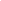 EducationEducationEducationEducationEducationEducationEducationEducationEducationEducationEducationEducationEducationEducationEducationEducationEducationEducationEducationEducationEducationEducationEducationEducationEducationEducationEducationEducationEducationEducationEducationEducationEducationEducationEducationEducationEducationHigh SchoolHigh SchoolHigh SchoolHigh SchoolHigh SchoolDate Graduated Date Graduated Date Graduated Date Graduated CollegeCollegeCollegeCollegeFromFromFromFrom2014201420142014ToTo20162016Did you graduate?Did you graduate?Did you graduate?YES  YES  YES  YES  NO  NO  NO  NO  DegreeDegreeDegreeOtherOtherOtherOtherAddressAddressAddressAddressFromFromFromFromTo To ReferencesReferencesReferencesReferencesReferencesReferencesReferencesReferencesReferencesReferencesReferencesReferencesReferencesReferencesReferencesReferencesReferencesReferencesReferencesReferencesReferencesReferencesReferencesReferencesReferencesReferencesReferencesReferencesReferencesReferencesReferencesReferencesReferencesReferencesReferencesReferencesReferencesPlease list three professional references.  (Current High Valley Employees need only list their current, immediate supervisor.)Please list three professional references.  (Current High Valley Employees need only list their current, immediate supervisor.)Please list three professional references.  (Current High Valley Employees need only list their current, immediate supervisor.)Please list three professional references.  (Current High Valley Employees need only list their current, immediate supervisor.)Please list three professional references.  (Current High Valley Employees need only list their current, immediate supervisor.)Please list three professional references.  (Current High Valley Employees need only list their current, immediate supervisor.)Please list three professional references.  (Current High Valley Employees need only list their current, immediate supervisor.)Please list three professional references.  (Current High Valley Employees need only list their current, immediate supervisor.)Please list three professional references.  (Current High Valley Employees need only list their current, immediate supervisor.)Please list three professional references.  (Current High Valley Employees need only list their current, immediate supervisor.)Please list three professional references.  (Current High Valley Employees need only list their current, immediate supervisor.)Please list three professional references.  (Current High Valley Employees need only list their current, immediate supervisor.)Please list three professional references.  (Current High Valley Employees need only list their current, immediate supervisor.)Please list three professional references.  (Current High Valley Employees need only list their current, immediate supervisor.)Please list three professional references.  (Current High Valley Employees need only list their current, immediate supervisor.)Please list three professional references.  (Current High Valley Employees need only list their current, immediate supervisor.)Please list three professional references.  (Current High Valley Employees need only list their current, immediate supervisor.)Please list three professional references.  (Current High Valley Employees need only list their current, immediate supervisor.)Please list three professional references.  (Current High Valley Employees need only list their current, immediate supervisor.)Please list three professional references.  (Current High Valley Employees need only list their current, immediate supervisor.)Please list three professional references.  (Current High Valley Employees need only list their current, immediate supervisor.)Please list three professional references.  (Current High Valley Employees need only list their current, immediate supervisor.)Please list three professional references.  (Current High Valley Employees need only list their current, immediate supervisor.)Please list three professional references.  (Current High Valley Employees need only list their current, immediate supervisor.)Please list three professional references.  (Current High Valley Employees need only list their current, immediate supervisor.)Please list three professional references.  (Current High Valley Employees need only list their current, immediate supervisor.)Please list three professional references.  (Current High Valley Employees need only list their current, immediate supervisor.)Please list three professional references.  (Current High Valley Employees need only list their current, immediate supervisor.)Please list three professional references.  (Current High Valley Employees need only list their current, immediate supervisor.)Please list three professional references.  (Current High Valley Employees need only list their current, immediate supervisor.)Please list three professional references.  (Current High Valley Employees need only list their current, immediate supervisor.)Please list three professional references.  (Current High Valley Employees need only list their current, immediate supervisor.)Please list three professional references.  (Current High Valley Employees need only list their current, immediate supervisor.)Please list three professional references.  (Current High Valley Employees need only list their current, immediate supervisor.)Please list three professional references.  (Current High Valley Employees need only list their current, immediate supervisor.)Please list three professional references.  (Current High Valley Employees need only list their current, immediate supervisor.)Please list three professional references.  (Current High Valley Employees need only list their current, immediate supervisor.)Full NameFull NameFull NameFull NameFull NameRelationshipRelationshipRelationshipRelationshipRelationshipformer employer former employer former employer former employer former employer former employer former employer former employer former employer former employer former employer CompanyCompanyCompanyCompanyCompanyPhonePhonePhonePhonePhonePhonePhoneAddressAddressAddressAddressAddressFull NameFull NameFull NameFull NameFull NameAdolfo Adolfo Adolfo Adolfo Adolfo Adolfo Adolfo Adolfo Adolfo Adolfo Adolfo Adolfo Adolfo Adolfo Adolfo Adolfo RelationshipRelationshipRelationshipRelationshipRelationshipformer employerformer employerformer employerformer employerformer employerformer employerformer employerformer employerformer employerformer employerformer employerCompanyCompanyCompanyCompanyCompanyPhonePhonePhonePhonePhonePhonePhoneAddressAddressAddressAddressAddressFull NameFull NameFull NameFull NameFull NameRelationshipRelationshipRelationshipRelationshipRelationshipCompanyCompanyCompanyCompanyCompanyPhonePhonePhonePhonePhonePhonePhoneAddressAddressAddressAddressAddressPrevious Employment -Previous Employment -Previous Employment -Previous Employment -Previous Employment -Previous Employment -Previous Employment -Previous Employment -Previous Employment -Previous Employment -Previous Employment -Previous Employment -Previous Employment -Previous Employment -Previous Employment -Previous Employment -Previous Employment -Previous Employment -Previous Employment -Previous Employment -Previous Employment -Previous Employment -Previous Employment -Previous Employment -Previous Employment -Previous Employment -Previous Employment -Previous Employment -Previous Employment -Previous Employment -Previous Employment -Previous Employment -Previous Employment -Previous Employment -Previous Employment -Previous Employment -Previous Employment -CompanyCompanyPhonePhonePhonePhoneAddressSupervisorSupervisorSupervisorSupervisorSupervisorJob TitleStarting SalaryStarting SalaryStarting SalaryStarting SalaryEnding SalaryEnding SalaryEnding SalaryEnding SalaryEnding SalaryEnding SalaryResponsibilitiesResponsibilitiesResponsibilitiesResponsibilitiesResponsibilitiesResponsibilitiesResponsibilitiesFromFromFromFromToToToToReason for LeavingReason for LeavingReason for LeavingReason for LeavingReason for LeavingMay we contact your previous supervisor for a reference?May we contact your previous supervisor for a reference?May we contact your previous supervisor for a reference?May we contact your previous supervisor for a reference?May we contact your previous supervisor for a reference?May we contact your previous supervisor for a reference?May we contact your previous supervisor for a reference?May we contact your previous supervisor for a reference?May we contact your previous supervisor for a reference?May we contact your previous supervisor for a reference?May we contact your previous supervisor for a reference?May we contact your previous supervisor for a reference?May we contact your previous supervisor for a reference?May we contact your previous supervisor for a reference?May we contact your previous supervisor for a reference?May we contact your previous supervisor for a reference?May we contact your previous supervisor for a reference?May we contact your previous supervisor for a reference?YES  •YES  •CompanyCompanyPhonePhonePhonePhoneAddressSupervisorSupervisorSupervisorSupervisorSupervisorJob TitleStarting SalaryStarting SalaryStarting SalaryStarting SalaryEnding SalaryEnding SalaryEnding SalaryEnding SalaryEnding SalaryEnding SalaryResponsibilitiesResponsibilitiesResponsibilitiesResponsibilitiesResponsibilitiesResponsibilitiesResponsibilitiesFromFromFromFromToToToToReason for LeavingReason for LeavingReason for LeavingReason for LeavingReason for LeavingMay we contact your previous supervisor for a reference?May we contact your previous supervisor for a reference?May we contact your previous supervisor for a reference?May we contact your previous supervisor for a reference?May we contact your previous supervisor for a reference?May we contact your previous supervisor for a reference?May we contact your previous supervisor for a reference?May we contact your previous supervisor for a reference?May we contact your previous supervisor for a reference?May we contact your previous supervisor for a reference?May we contact your previous supervisor for a reference?May we contact your previous supervisor for a reference?May we contact your previous supervisor for a reference?May we contact your previous supervisor for a reference?May we contact your previous supervisor for a reference?May we contact your previous supervisor for a reference?May we contact your previous supervisor for a reference?May we contact your previous supervisor for a reference?YES •YES •CompanyPhonePhonePhonePhoneAddressSupervisorSupervisorSupervisorSupervisorSupervisorJob TitleStarting SalaryStarting SalaryStarting SalaryStarting Salary$$$$$$$Ending SalaryEnding SalaryEnding SalaryEnding SalaryEnding SalaryEnding Salary$$$$ResponsibilitiesResponsibilitiesResponsibilitiesResponsibilitiesResponsibilitiesResponsibilitiesResponsibilitiesFromFromFromFromToToToToReason for LeavingReason for LeavingReason for LeavingReason for LeavingReason for LeavingMay we contact your previous supervisor for a reference?May we contact your previous supervisor for a reference?May we contact your previous supervisor for a reference?May we contact your previous supervisor for a reference?May we contact your previous supervisor for a reference?May we contact your previous supervisor for a reference?May we contact your previous supervisor for a reference?May we contact your previous supervisor for a reference?May we contact your previous supervisor for a reference?May we contact your previous supervisor for a reference?May we contact your previous supervisor for a reference?May we contact your previous supervisor for a reference?May we contact your previous supervisor for a reference?May we contact your previous supervisor for a reference?May we contact your previous supervisor for a reference?May we contact your previous supervisor for a reference?May we contact your previous supervisor for a reference?May we contact your previous supervisor for a reference?Disclaimer and SignatureDisclaimer and SignatureDisclaimer and SignatureDisclaimer and SignatureDisclaimer and SignatureDisclaimer and SignatureDisclaimer and SignatureDisclaimer and SignatureDisclaimer and SignatureDisclaimer and SignatureDisclaimer and SignatureDisclaimer and SignatureDisclaimer and SignatureDisclaimer and SignatureDisclaimer and SignatureDisclaimer and SignatureDisclaimer and SignatureDisclaimer and SignatureDisclaimer and SignatureDisclaimer and SignatureDisclaimer and SignatureDisclaimer and SignatureDisclaimer and SignatureDisclaimer and SignatureDisclaimer and SignatureDisclaimer and SignatureDisclaimer and SignatureDisclaimer and SignatureDisclaimer and SignatureDisclaimer and SignatureDisclaimer and SignatureDisclaimer and SignatureDisclaimer and SignatureDisclaimer and SignatureDisclaimer and SignatureDisclaimer and SignatureDisclaimer and SignatureI certify that my answers are true and complete to the best of my knowledge. If this application leads to employment, I understand that false or misleading information in my application or interview 
may result in my release.I certify that my answers are true and complete to the best of my knowledge. If this application leads to employment, I understand that false or misleading information in my application or interview 
may result in my release.I certify that my answers are true and complete to the best of my knowledge. If this application leads to employment, I understand that false or misleading information in my application or interview 
may result in my release.I certify that my answers are true and complete to the best of my knowledge. If this application leads to employment, I understand that false or misleading information in my application or interview 
may result in my release.I certify that my answers are true and complete to the best of my knowledge. If this application leads to employment, I understand that false or misleading information in my application or interview 
may result in my release.I certify that my answers are true and complete to the best of my knowledge. If this application leads to employment, I understand that false or misleading information in my application or interview 
may result in my release.I certify that my answers are true and complete to the best of my knowledge. If this application leads to employment, I understand that false or misleading information in my application or interview 
may result in my release.I certify that my answers are true and complete to the best of my knowledge. If this application leads to employment, I understand that false or misleading information in my application or interview 
may result in my release.I certify that my answers are true and complete to the best of my knowledge. If this application leads to employment, I understand that false or misleading information in my application or interview 
may result in my release.I certify that my answers are true and complete to the best of my knowledge. If this application leads to employment, I understand that false or misleading information in my application or interview 
may result in my release.I certify that my answers are true and complete to the best of my knowledge. If this application leads to employment, I understand that false or misleading information in my application or interview 
may result in my release.I certify that my answers are true and complete to the best of my knowledge. If this application leads to employment, I understand that false or misleading information in my application or interview 
may result in my release.I certify that my answers are true and complete to the best of my knowledge. If this application leads to employment, I understand that false or misleading information in my application or interview 
may result in my release.I certify that my answers are true and complete to the best of my knowledge. If this application leads to employment, I understand that false or misleading information in my application or interview 
may result in my release.I certify that my answers are true and complete to the best of my knowledge. If this application leads to employment, I understand that false or misleading information in my application or interview 
may result in my release.I certify that my answers are true and complete to the best of my knowledge. If this application leads to employment, I understand that false or misleading information in my application or interview 
may result in my release.I certify that my answers are true and complete to the best of my knowledge. If this application leads to employment, I understand that false or misleading information in my application or interview 
may result in my release.I certify that my answers are true and complete to the best of my knowledge. If this application leads to employment, I understand that false or misleading information in my application or interview 
may result in my release.I certify that my answers are true and complete to the best of my knowledge. If this application leads to employment, I understand that false or misleading information in my application or interview 
may result in my release.I certify that my answers are true and complete to the best of my knowledge. If this application leads to employment, I understand that false or misleading information in my application or interview 
may result in my release.I certify that my answers are true and complete to the best of my knowledge. If this application leads to employment, I understand that false or misleading information in my application or interview 
may result in my release.I certify that my answers are true and complete to the best of my knowledge. If this application leads to employment, I understand that false or misleading information in my application or interview 
may result in my release.I certify that my answers are true and complete to the best of my knowledge. If this application leads to employment, I understand that false or misleading information in my application or interview 
may result in my release.I certify that my answers are true and complete to the best of my knowledge. If this application leads to employment, I understand that false or misleading information in my application or interview 
may result in my release.I certify that my answers are true and complete to the best of my knowledge. If this application leads to employment, I understand that false or misleading information in my application or interview 
may result in my release.I certify that my answers are true and complete to the best of my knowledge. If this application leads to employment, I understand that false or misleading information in my application or interview 
may result in my release.I certify that my answers are true and complete to the best of my knowledge. If this application leads to employment, I understand that false or misleading information in my application or interview 
may result in my release.I certify that my answers are true and complete to the best of my knowledge. If this application leads to employment, I understand that false or misleading information in my application or interview 
may result in my release.I certify that my answers are true and complete to the best of my knowledge. If this application leads to employment, I understand that false or misleading information in my application or interview 
may result in my release.I certify that my answers are true and complete to the best of my knowledge. If this application leads to employment, I understand that false or misleading information in my application or interview 
may result in my release.I certify that my answers are true and complete to the best of my knowledge. If this application leads to employment, I understand that false or misleading information in my application or interview 
may result in my release.I certify that my answers are true and complete to the best of my knowledge. If this application leads to employment, I understand that false or misleading information in my application or interview 
may result in my release.I certify that my answers are true and complete to the best of my knowledge. If this application leads to employment, I understand that false or misleading information in my application or interview 
may result in my release.I certify that my answers are true and complete to the best of my knowledge. If this application leads to employment, I understand that false or misleading information in my application or interview 
may result in my release.I certify that my answers are true and complete to the best of my knowledge. If this application leads to employment, I understand that false or misleading information in my application or interview 
may result in my release.I certify that my answers are true and complete to the best of my knowledge. If this application leads to employment, I understand that false or misleading information in my application or interview 
may result in my release.I certify that my answers are true and complete to the best of my knowledge. If this application leads to employment, I understand that false or misleading information in my application or interview 
may result in my release.SignatureSignatureSignatureDateDate